Learn Sign Language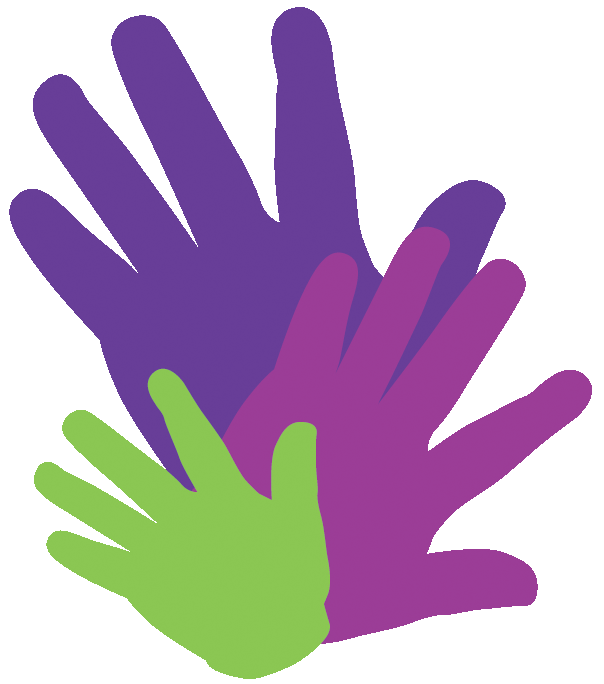 Six-week introductory course to British Sign Language (BSL)starting: Thurs 25th June at 7pmat: Ormesby Library   cost: none**for adults and 16yrs+ over**Limited places – please book at Ormesby Library (01642 314716)